SAVE THE DATEThursday 28th November 2019 - 9-4.30pmEducation & Conference CentreRoyal Victoria Eye & Ear Hospital,Adelaide Road, Dublin 2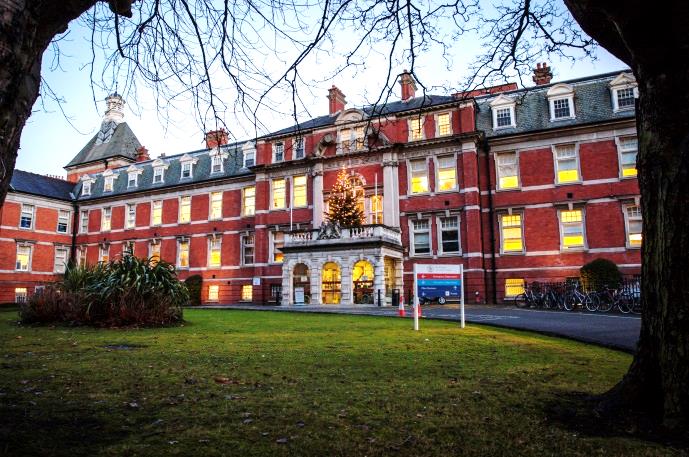 Please RSVP to:					Registration Fee:        €200.00						Sterling:	        £180.00
Cathy FoxDepartment of OphthalmologyRCSI, RVEEHTel:  003531 6343659E-mail:  cathy.fox@rveeh.ieSAVE THE DATE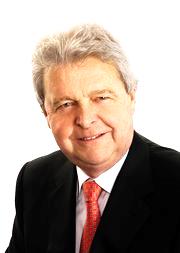 Thursday 28th November 2019 - 5-7pmEducation & Conference CentreRoyal Victoria Eye & Ear Hospital,Adelaide Road, Dublin 2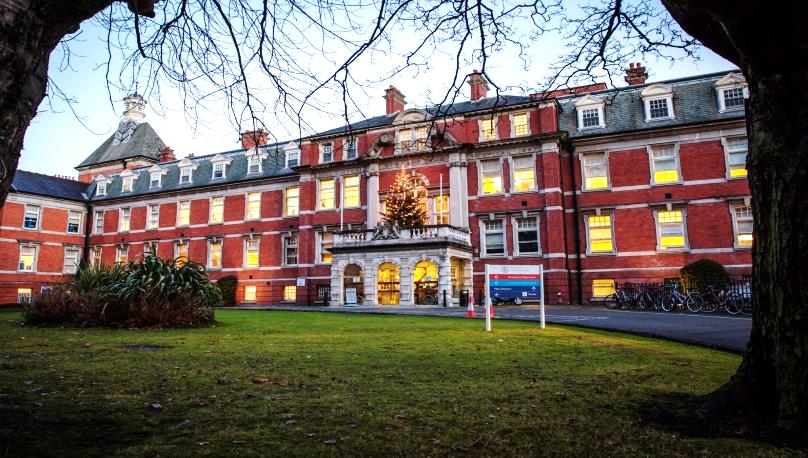 